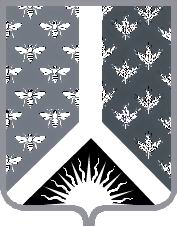 Кемеровская область – КузбассНовокузнецкий муниципальный районАдминистрация Новокузнецкого муниципального районаПостановление коллегии                         от 16.12.2021 № 54г. НовокузнецкО развитии культуры на территории Новокузнецкого муниципального района  Рассмотрев отчет о развитии культуры на территории Новокузнецкого муниципального района в 2021 году, коллегия администрации Новокузнецкого муниципального района постановляет:1.	Принять информацию председателя комитета по культуре и национальной политике администрации Новокузнецкого муниципального района О.А. Волковой о развитии культуры в 2021 году к сведению. 2.	Признать работу комитета по культуре и национальной политике администрации Новокузнецкого муниципального района удовлетворительной.3.	Комитету по культуре и национальной политике администрации Новокузнецкого муниципального района активизировать работу по участию в федеральных программах и проектах в 2022 году.4.	Настоящее постановление вступает в силу со дня его подписания. 5.	Контроль за исполнением настоящего постановления возложить на заместителя главы Новокузнецкого муниципального района по социальным вопросам Т.Н. Колокольцову.Глава Новокузнецкого муниципального района	          	                                           А.В. Шарнин